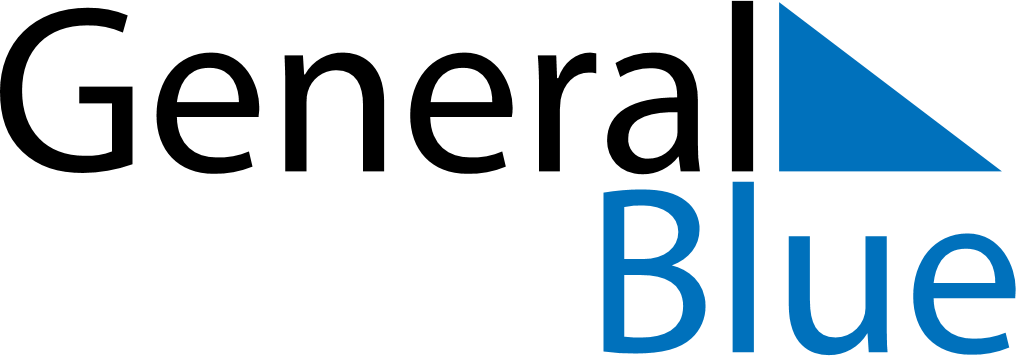 October 2022October 2022October 2022TanzaniaTanzaniaSundayMondayTuesdayWednesdayThursdayFridaySaturday12345678Maulid Day9101112131415Nyerere Day16171819202122232425262728293031